Kyseliny a zásady, pH – shrnutí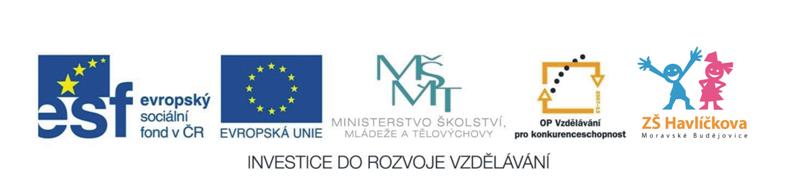 Označ pravdivost či nepravdivost následujících tvrzení a vylušti název další kapitoly:Doplň, zda uvedený roztok je slabě kyselý, kyselý, neutrální, slabě zásaditý nebo zásaditý a urči barvu univerzálního indikátorového papírku při měření pH:kyselina chlorovodíková     …………………………………………              …………………….minerální voda                   ………………………………………….             …………………….saponátový roztok             …………………………………………              ……………………..ocet                                    ………………………………………….             ……………………..hydroxid draselný              ………………………………………..….           ……………………..Seřaď následující látky podle vzrůstajícího pH, tedy od nejsilnější kyseliny po nejsilnější zásadu, uveď přibližné pH této látky a vyznač ji na stupnici pH.citrónová šťáva, ocet, hydroxid sodný, toaletní mýdlo, hašené vápno, pivo, kyselina sírová, vodapH   0                                                                    7                                                                        14Vybarvi stejnou barvou, co k sobě patří:Doplň obrázek jak správně ředíme kyseliny a urči, kdo na obrázku pracuje bezpečně.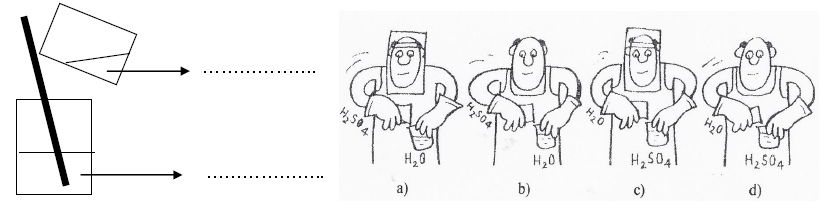 Vyluštěním následující křížovky získáš jeden z typů chemických reakcí. Vysvětli její princip.1. látka, která mění barvu v závislosti     na prostředí2. látka, kterou použijeme při pálení     žáhy (překyselení žaludku)3. jiné označení pro hydroxid sodný    (draselný)4. roztoky, které mají pH rovno 75. stejnorodá směs dvou i více látek6. hydroxid sodný a hydroxid draselný     jsou látky ………7. nejběžnější indikátor8. dvouprvkové sloučeniny kyslíku     a jiného prvku9. roztoky, které mají pH > 710. hydroxid vápenatý je v praxi      označován jako ………. vápno11. anglicky „kyselina“12. roztoky, které mají pH < 7Vylušti následující přesmyčky, skrývají se v nich významné sloučeniny, se kterými se můžete setkat i v běžném životě.      NEKLYASI  RÁVÍOS        XODYHRID  NEÝPÁTAV      NAKOIMA      SLANYKEI  SÁČINUD      DRIHDYOX  SNÝDOPodle obrázku doplň pH do tabulky a rozhodni:   a) Je kyselejší ocet nebo Coca-cola?b) Má mléko kyselé nebo zásadité pH?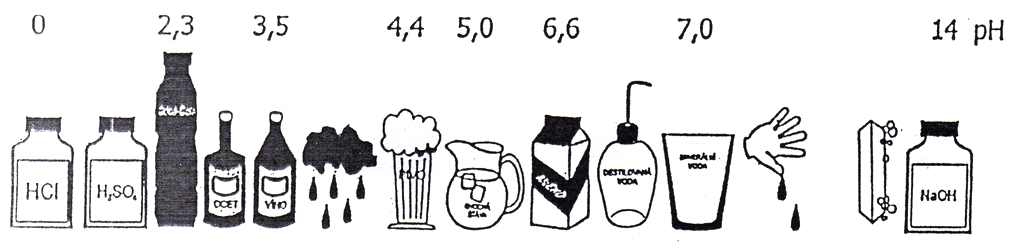 Kyseliny a zásady, pH – řešeníOznač pravdivost či nepravdivost následujících tvrzení a vylušti název další kapitoly:Doplň, zda uvedený roztok je slabě kyselý, kyselý, neutrální, slabě zásaditý nebo zásaditý a urči barvu univerzálního indikátorového papírku při měření pH:kyselina chlorovodíková     ………silně kyselý  …………………             červenáminerální voda                   ………neutrální  …………………….             žlutozelenásaponátový roztok             ………neutrální až slabě zásaditý                žlutozelenáocet                                    ………silně kyselý………………….              oranžováhydroxid draselný              ………silně zásaditý………..….                    modráSeřaď následující látky podle vzrůstajícího pH, tedy od nejsilnější kyseliny po nejsilnější zásadu, uveď přibližné pH této látky a vyznač ji na stupnici pH.citrónová šťáva, ocet, hydroxid sodný, toaletní mýdlo, hašené vápno, pivo, kyselina sírová, voda           2                     3               14                     9                       13            4,5             0                7pH   0                                                                    7                                                                        14Vybarvi stejnou barvou, co k sobě patří:Doplň obrázek jak správně ředíme kyseliny a urči, kdo na obrázku pracuje bezpečně.Vyluštěním následující křížovky získáš jeden z typů chemických reakcí. Vysvětli její princip.1. látka, která mění barvu v závislosti     na prostředí2. látka, kterou použijeme při pálení     žáhy (překyselení žaludku)3. jiné označení pro hydroxid sodný    (draselný)4. roztoky, které mají pH rovno 75. stejnorodá směs dvou i více látek6. hydroxid sodný a hydroxid draselný     jsou látky ………7. nejběžnější indikátor8. dvouprvkové sloučeniny kyslíku     a jiného prvku9. roztoky, které mají pH > 710. hydroxid vápenatý je v praxi      označován jako ………. vápno11. anglicky „kyselina“12. roztoky, které mají pH < 7Vylušti následující přesmyčky, skrývají se v nich významné sloučeniny, se kterými se můžete setkat i v běžném životě.  NEKLYASI RÁVÍOS        KYSELINA SÍROVÁ  XODYHRID NEÝPÁTAV   HYDROXID VÁPENATÝ  NAKOIMA                       AMONIAK      SLANYKEI SÁČINUD      KYSELINA DUSIČNÁ  DRIHDYOX SNÝDO         HYDROXID SODNÝPodle obrázku doplň pH do tabulky a rozhodni:   a) Je kyselejší ocet nebo Coca-cola? Coca-colab) Má mléko kyselé nebo zásadité pH? slabě kyseléANONE1. Kyseliny v roztoku uvolňují vodíkový kation H+.AN2. Kyseliny nereagují s kovy.EJ3. Hydroxidy jsou žíraviny.DP4. Při ředění kyselin lijeme vždy vodu do kyseliny.RE5. Kyseliny nikdy neobsahují kyslík.OM6. Při reakci kyseliny s hydroxidem vzniká sůl a voda.EO7. Hydroxidy zbarvují universální indikátorový papírek modře.NV8. Hydroxidy nemají žádné praktické využití.MA9. Kyseliny a zásady v laboratoři rozlišujeme různými indikátory.SK10. Roztoky hydroxidu sodného a draselného se nazývají louhy.OĚ11. Sloučeniny, ve kterých jsou vázané anionty OH, jsou kyseliny.ZL12. Zásaditá látka má pH na stupnici v rozmezí 8 – 14.IU1.2.3.4.5.6.7.8.9.10.11.12.Coca-colamlékovínoovocná šťávapivominerálkaANONE1. Kyseliny v roztoku uvolňují vodíkový kation H+.AN2. Kyseliny nereagují s kovy.EJ3. Hydroxidy jsou žíraviny.DP4. Při ředění kyselin lijeme vždy vodu do kyseliny.RE5. Kyseliny nikdy neobsahují kyslík.OM6. Při reakci kyseliny s hydroxidem vzniká sůl a voda.EO7. Hydroxidy zbarvují universální indikátorový papírek modře.NV8. Hydroxidy nemají žádné praktické využití.MA9. Kyseliny a zásady v laboratoři rozlišujeme různými indikátory.SK10. Roztoky hydroxidu sodného a draselného se nazývají louhy.OĚ11. Sloučeniny, ve kterých jsou vázané anionty OH, jsou kyseliny.ZL12. Zásaditá látka má pH na stupnici v rozmezí 8 – 14.IU1.INDIKÁTOR2.JEDLÁSODA3.LOUH4.NEUTRÁLNÍ5.ROZTOK6.ŽÍRAVÉ7.LAKMUS8.OXIDY9.ZÁSADY10.HAŠENÉ11.ACID12.KYSELINYCoca-colamlékovínoovocná šťávapivominerálka2,36,63,554,47